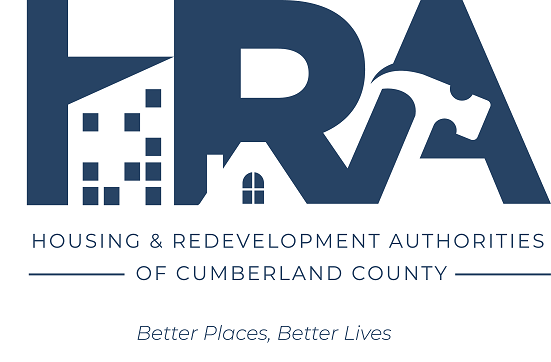 COMMUNITY DEVELOPMENT BLOCK GRANT (CDBG) PROGRAMCARLISLE BOROUGHPlan Year: ____________			              	Date of Application: ______________APPLICANT INFORMATIONApplicant Name: ____________________________________________________________________Mailing Address: ____________________________________________________________________Type of Organization:			________ Municipal Government			________ Private Non-Profit - 501(c)(3) or 501(c)(4)			________ Private For-Profit			________ Community Housing Development Corporation (CHDO)			________ OtherApplicant’s Chief Executive Officer: ___________________________________________________Staff Contact Name and Title: ________________________________________________________Telephone: ____________________________    Email: _____________________________________Applicant’s Fiscal Year: ______________   Applicant’s UEI Number: _______________________Applicant’s Federal Employer Identification Number: ___________________________________PROJECT INFORMATIONProject Name: ______________________________________________________________________Project Location: ____________________________________________________________________Type of Project: 			________ Acquisition of Property			________ Rehabilitation of Housing Units (Single-Family)			________ Rehabilitation of Housing Units (Multi-Family)			________ Construction of Housing Units			________ Public Facility (such as community center, recreational 					facility, streets, streetscape, curbs and sidewalks, water,					sewer, and storm water systems)			________ Public Service (such as counseling, service coordination, 					crime prevention, recreational programs, and training 						programs)			________ Economic Development, Direct Assistance to a For-Profit 					Entity (such as loans and grants to businesses for acquisition, 					renovations and rehabilitation, equipment and working						capital)			________ Removal of Architectural Barriers (such as curb cuts, 						ramps, and accessibility improvements)________ Removal of a Blighting Influence (such as rehabilitation,	demolition, or clearance)________ Code Enforcement in an LMI Revitalization AreaWhich of the following national objectives is the proposed project intended to achieve?			________ Benefit principally low-to-moderate income (LMI) persons			________ Prevent or eliminate a condition of slum or blightIf the national objective is to benefit principally LMI persons, how will LMI status be determined in order to meet that objective?________ Area-Wide Project (51% or more of residents of the			designated service area are LMI as established by census		data or survey)________ Service or benefit will be limited to those who are required to		document that they are LMI________ Service or benefit will be limited to those who are in a class 		of persons who are presumed to be LMI (disabled adults, 		elderly, homeless, abused children, battered spouses, etc.)________ Service is of such a nature and in such a location that it may 		be reasonably presumed that beneficiaries will be primarily 		LMI personsIs the proposed project a continuation of a project currently supported with CDBG funds?			________ Yes			________ NoThe anticipated project start date is ____________ and the completion date is ____________Amount of funding requested on this application:			Personnel Costs: __________________			Non-Personnel Costs: _________________			Total Amount Requested: __________________Other funds available for this project (please provide source and amount):			1. ________________________________________________			2. ________________________________________________			3. ________________________________________________			4. ________________________________________________Total project cost (amount requested + other available): _______________________PROJECT NARRATIVE (attach additional pages as needed)Please provide a general description of the project activities. Please describe the unmet critical need this project will address.Describe the problem or need for the project and how the project addresses one of needs identified in the Consolidated Plan.Please share how the project will have an identifiable and measurable impact on the need; include a description of the anticipated outcomes.Return completed application to:Mikayla KitchenAssistant Director of the Redevelopment Authority114 N Hanover StreetCarlisle, PA 17013